Requerimento:Assunto: Solicita informações ao Excelentíssimo Sr. Prefeito Municipal e ao Departamento de Trânsito, sobre a implantação de uma faixa de pedestre elevada na Avenida 29 de Abril, conforme especifica.Senhor Presidente,CONSIDERANDO que a Avenida 29 de Abril é uma importante e movimentada Avenida onde se tem um grande trafego de veículos e também de pessoas que utilizam as calçadas. Fato relevante que no número 634 funciona uma escola de Balé que conta com aproximadamente 200 alunos entre crianças e adolescentes que ali estudam e praticam a atividade oferecida pela escola.CONSIDERANDO que nos horários de entrada e saída ocorre aglomeração dos alunos e como não se tem nenhuma faixa de pedestre ou lombada fica difícil e perigoso a travessia da Avenida, ainda que a poucos metros antes tem um radar de velocidade de 50 Km/hs, que nada ajuda os pedestres a atravessar a Avenida, uma vez que os motoristas reduzem no radar e em seguida aceleram mostrando a falta de bom senso e respeito com o próximo.REQUEIRO, nos termos Regimentais e após ouvir o Douto e Soberano Plenário, que seja oficiado ao Senhor Prefeito Municipal e o Departamento de Trânsito, solicitando informações sobre:  1 – Se há possibilidade de se instalar uma faixa de pedestre elevada no local para que possibilite atravessar a Avenida com Segurança?2 – Qual o prazo para realizar a instalação da mesma?SALA DAS SESSÕES, 16 de outubro de 2017JOSÉ ROBERTO FEITOSAVereador- DEM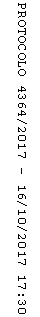 